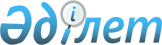 Об установлении зон санитарной охраны хозяйственно-питьевого водозабора подземных вод на участке скважины № 1 в селе Асенкритовка района Беимбета Майлина
					
			Утративший силу
			
			
		
					Постановление акимата Костанайской области от 1 апреля 2013 года № 120. Зарегистрировано Департаментом юстиции Костанайской области 4 мая 2013 года № 4122. Утратило силу постановлением акимата Костанайской области от 28 апреля 2022 года № 181
      Сноска. Утратило силу постановлением акимата Костанайской области от 28.04.2022 № 181 (вводится в действие по истечении десяти календарных дней после дня его первого официального опубликования).
      Сноска. Заголовок – в редакции постановления акимата Костанайской области от 25.12.2019 № 543 (вводится в действие по истечении десяти календарных дней после дня его первого официального опубликования).
      Сноска. По всему тексту внесены изменения на государственном языке, заголовок и текст на русском языке не изменяется в соответствии с постановлением акимата Костанайской области от 10.04.2017 № 181 (вводится в действие по истечении десяти календарных дней после дня его первого официального опубликования).
      В соответствии со статьями 39, 117 Водного кодекса Республики Казахстан от 9 июля 2003 года, статьей 27 Закона Республики Казахстан от 23 января 2001 года "О местном государственном управлении и самоуправлении в Республике Казахстан" акимат Костанайской области ПОСТАНОВЛЯЕТ:
      Сноска. Преамбула постановления с изменением, внесенным постановлением акимата Костанайской области от 14.03.2016 № 116 (вводится в действие по истечении десяти календарных дней после дня его первого официального опубликования).


      1. Установить зоны санитарной охраны хозяйственно-питьевого водозабора подземных вод на участке скважины № 1 в селе Асенкритовка района Беимбета Майлина согласно приложению к настоящему постановлению.
      Сноска. Пункт 1 – в редакции постановления акимата Костанайской области от 25.12.2019 № 543 (вводится в действие по истечении десяти календарных дней после дня его первого официального опубликования).


      2. Настоящее постановление вводится в действие по истечении десяти календарных дней после дня его первого официального опубликования.
      СОГЛАСОВАНО:
      Директор государственного
      учреждения "Департамент
      комитета государственного
      санитарно-эпидемиологического
      надзора Министерства
      здравоохранения
      Республики Казахстан
      по Костанайской области"
      ________ Б. Кенжебаев
      Начальник республиканского
      государственного учреждения
      "Тобол-Торгайская
      бассейновая инспекция
      по регулированию
      использования и охране
      водных ресурсов
      Комитета по водным ресурсам
      Министерства охраны
      окружающей среды
      Республики Казахстан"
      ________ Г. Оспанбекова
      Исполняющий обязанности
      начальника ГУ
      "Управление природных
      ресурсов и регулирования
      природопользования
      акимата
      Костанайской области"
      _______ С. Калиев Зоны санитарной охраны хозяйственно-питьевого водозабора подземных вод на участке скважины № 1 в селе Асенкритовка района Беимбета Майлина
      Сноска. Приложение с изменениями, внесенными постановлением акимата Костанайской области от 25.12.2019 № 543 (вводится в действие по истечении десяти календарных дней после дня его первого официального опубликования).      Примечание: исключено постановлением акимата Костанайской области от 25.12.2019 № 543 (вводится в действие по истечении десяти календарных дней после дня его первого официального опубликования).




					© 2012. РГП на ПХВ «Институт законодательства и правовой информации Республики Казахстан» Министерства юстиции Республики Казахстан
				
      Аким области

Н. Садуакасов
Приложение
к постановлению акимата
от 1 апреля 2013 года
№ 120
Наименование источника водозабора
Размеры зон санитарной охраны
Размеры зон санитарной охраны
Размеры зон санитарной охраны
Размеры зон санитарной охраны
Размеры зон санитарной охраны
Размеры зон санитарной охраны
Наименование источника водозабора
I пояс
I пояс
II пояс
II пояс
III пояс
III пояс
Наименование источника водозабора
граница
площадь
граница
площадь
граница
площадь
Скважина № 1
Радиус- 50 метров вокруг скважины
0,785 гектара
Радиус – 160 метров вокруг скважины
8,03 гектара
Радиус – 1212 метров вокруг скважины
461,2 гектара